AcrossSelection of 13 in Georgia, initially (7)5	Fruit or two we pick up (4)9	Christians particularly active on Whitsunday? (15)10	‘Though ye have ___ among the pots . . .’ (Ps 68) (4)11	Call on half a dozen to be seated (5)12	Light lacking information to indicate a saint (4)15	Renaissance happens when disheartened Ruth hosts returning tribe (7)16	Jewish lawgiver (7)17	Golden heart of laurel consumed (7)19	Flower I began to confuse, with nothing inside (7)21	These can be radiant, according to Addison’s hymn (4)22	Moves goods – in these? (5)23	And first, a round of applause to include leading performer (4)26	This way to find a wizard (6,5,4)27	Looks at votes in favour, it’s said (4)28	Sea mist dispersed to reveal artist (7)DownUniversity in a tree? People like it (7)Flower that summons you to the cathedral? (10,4)An animal, I exist at times (4)Container for sticky stuff? That’s not so bad (7)Two chaps, one from Ireland maybe (7)Completely unknown friend (4)‘____ the bondwoman and her son’ (Galatians 4) (4,3)Exits for Gandhi, Lincoln, Kennedy et al (14)13	Best part of meal, especially with ice beforehand (5)14	Staff of office almost makes church functionary . . . (5)17	. . . disciple who helps in church (7)18	Old records about flower mention young men of Greece (7)19	The initiation of John, perhaps (7)20 	Shorten a game (7)24	Consecrated plant – fifty taken away (4)25	Runner on time for take-off (4)CROSSWORD NUMBER 370by Succentor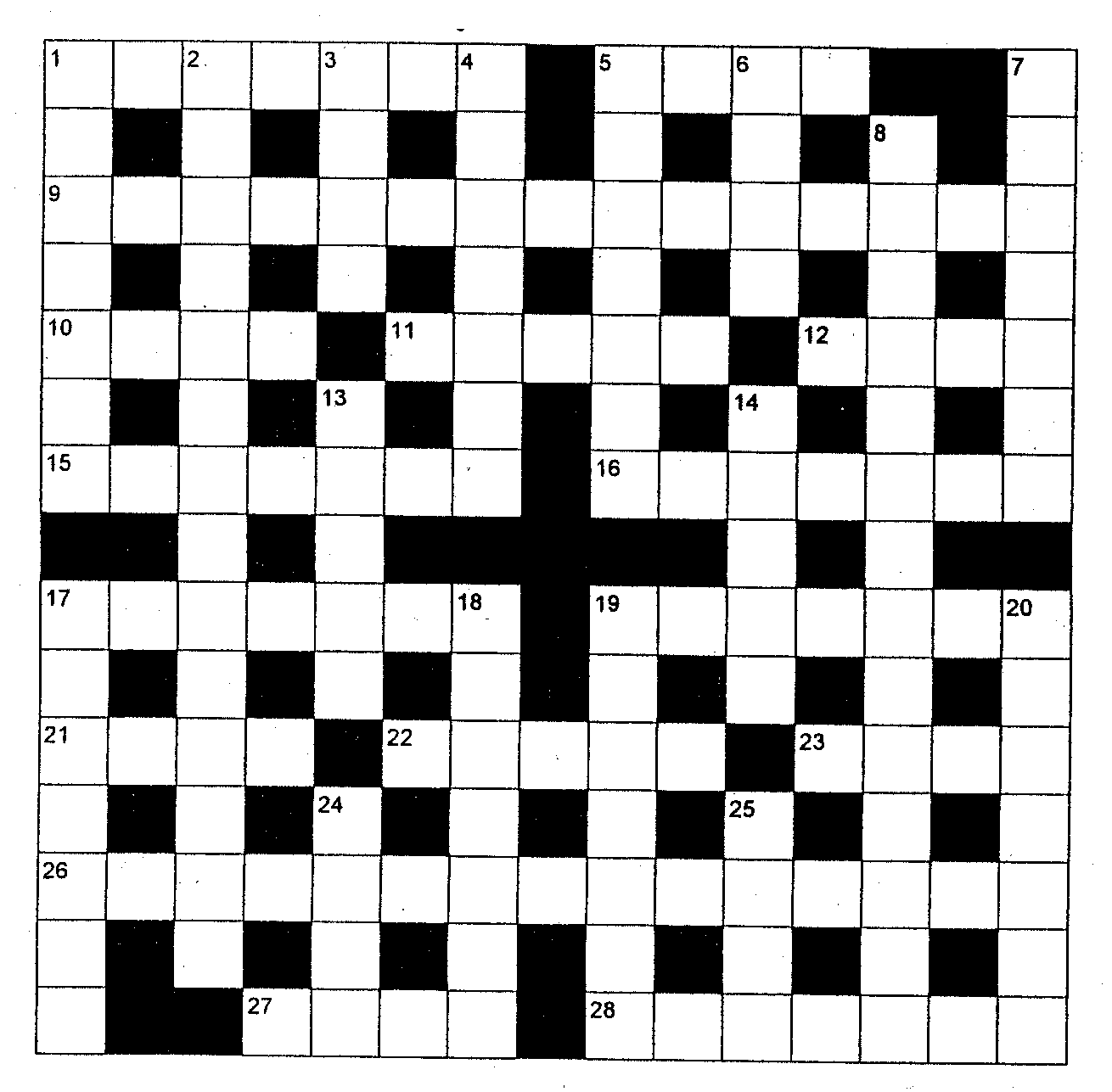 SOLUTION TO LAST MONTH’S PUZZLE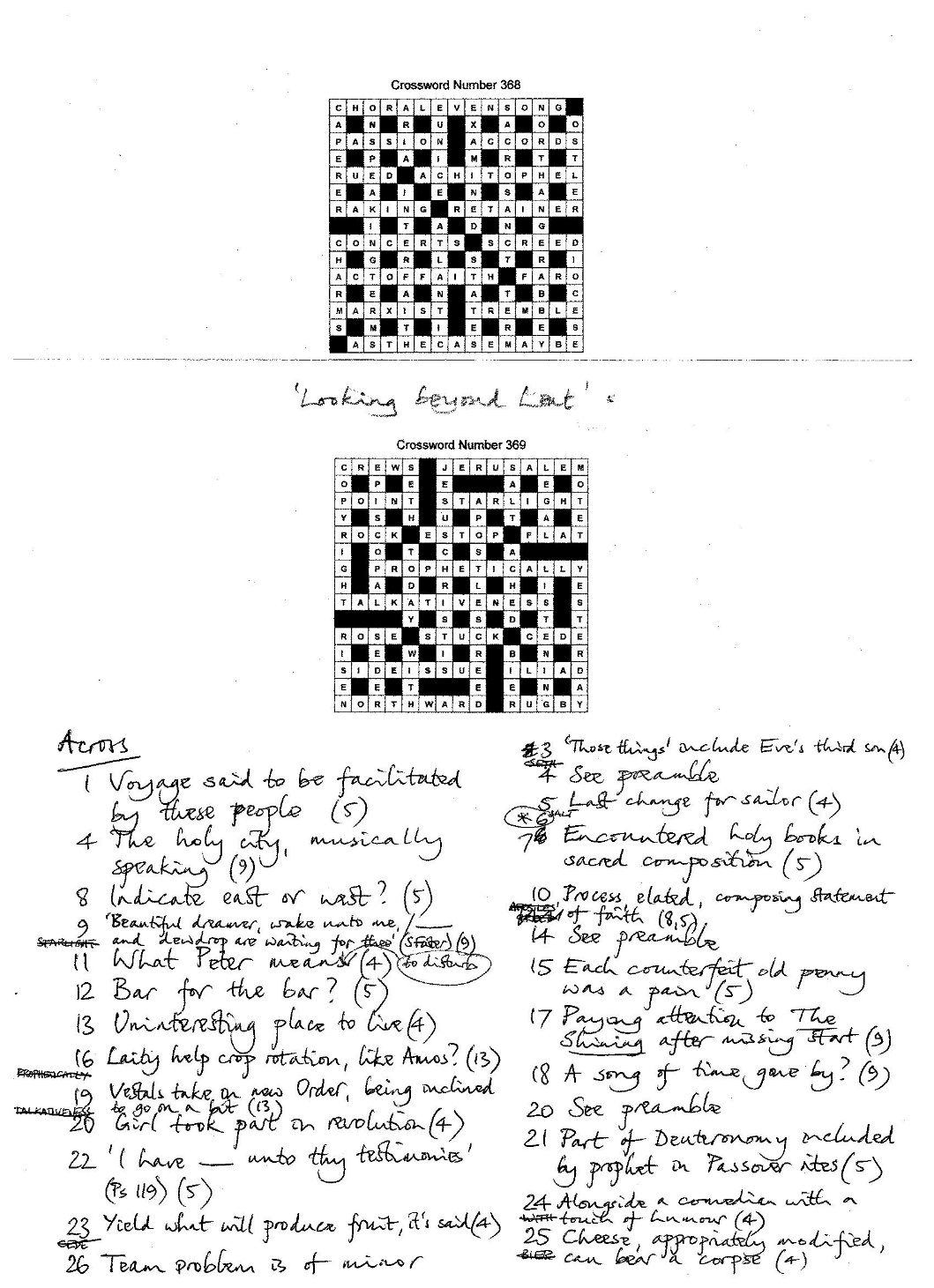 